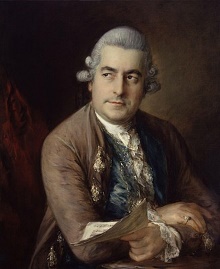 Carl Philipp Emanuel Bach1714-1788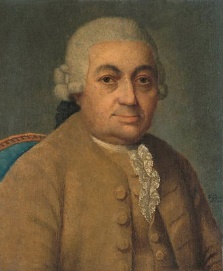 Johann Christian Bach1735-1782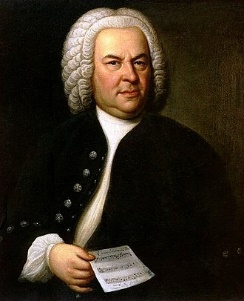 Johann Sebastian Bach1685-1750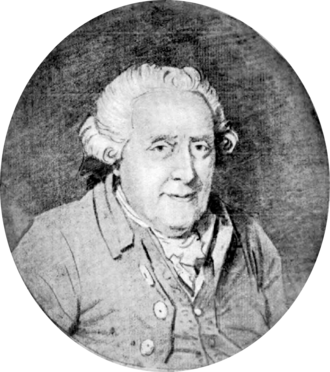 Wilhelm Friedemann Bach1710-1784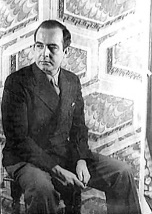 Samuel Barber1910-1981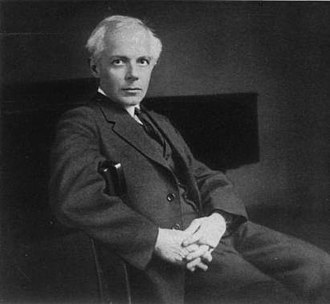 Béla Bartók1881-1945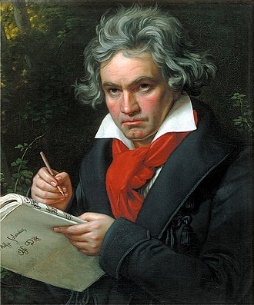 Ludwig van Beethoven1770-1827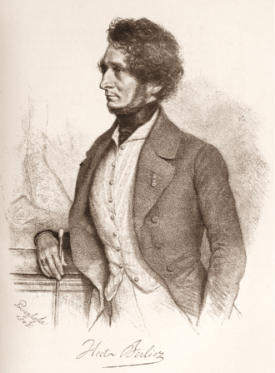 Hector Berlioz1803-1869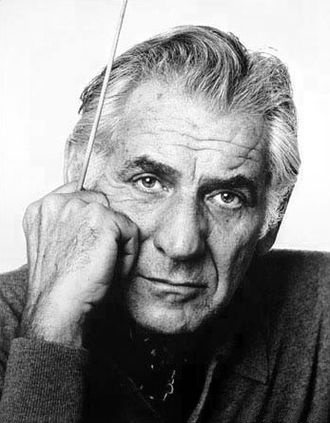 Leonard Bernstein1918-1990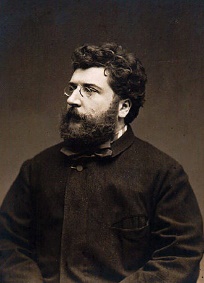 Georges Bizet1838-1875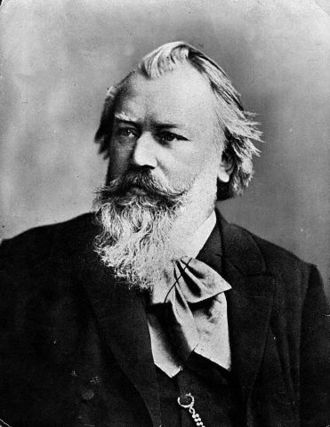 Johannes Brahms1833-1897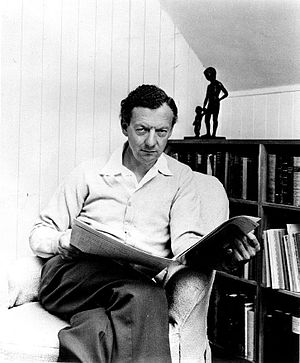 Benjamin Britten1913-1976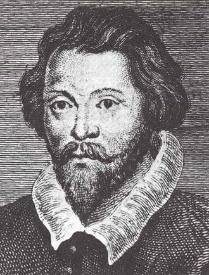 William Byrd1539/1543-1623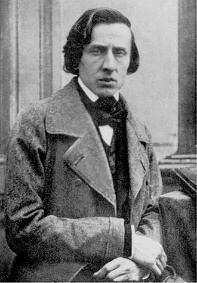 Frédéric Chopin1810-1849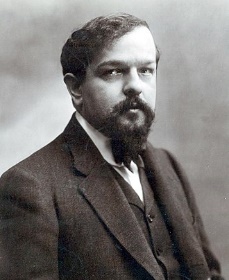 Claude Debussy1862-1918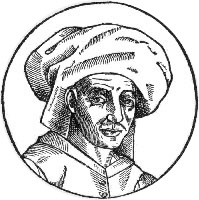 Josquin des Prez1450/1455-1521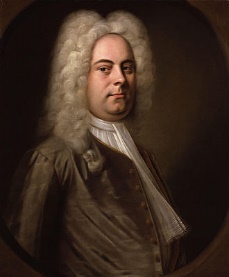 George Frideric Handel1685-1759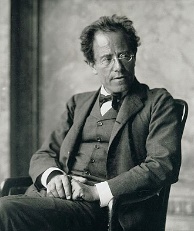 Gustav Mahler1860-1911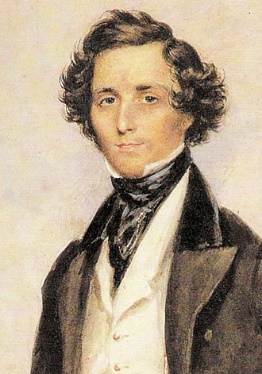 Felix Mendelssohn1809-1847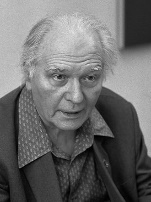 Olivier Messiaen1908-1992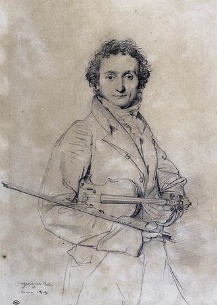 Niccolò Paganini1782-1840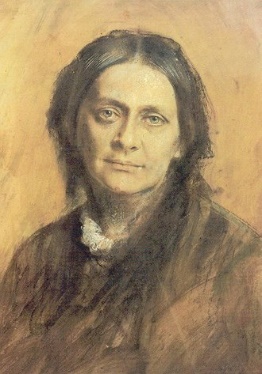 Clara Schumann1819-1896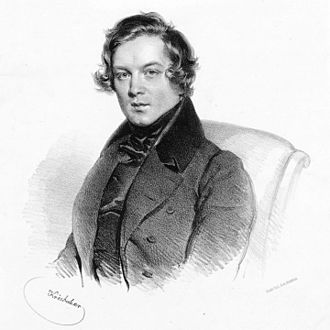 Robert Schumann1810-1856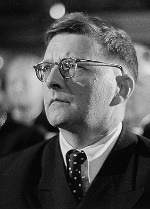 Dmitri Shostakovich1906-1975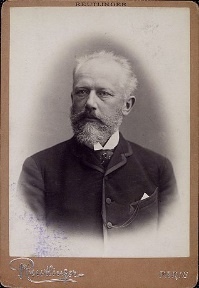 Pyotr Ilyich Tchaikovsky1840-1893